A n g e l - S p o r t - V e r e i n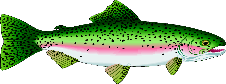 Eschenstruth 1986 e.V.R U N D S C H R E I B E NLiebe Angelsportfreunde, am 24.02.2024 fand in Anwesenheit von 31 Mitgliedern, 25 stimmberechtigte davon 2 neu aufgenommene Mitglieder und 5 jugendlichen Mitgliedern unsere diesjährige Jahreshauptversammlung statt.Die gefassten Beschlüsse werden hiermit allen Mitgliedern zur Kenntnis gegeben:Markus Westermann und Sascha Haferbeck wurden einstimmig aufgenommenSatzungsneufassung mit 1 Gegenstimme genehmigtGeplante Besatzmaßnahme für 2024:2 Zentner Forellen zum Anangeln2 Zentner Forellen im HerbstGroße und kleine ForellenWurde einstimmig angenommenStöre besetzen einstimmig abgelehntNeuer Vorstand für 24/251. Vorsitzender 		Marc Fleckenstein2. Vorsitzender		Jörg Gundlach1. Kassierer 		Mathias Gundlach2. Kassierer 		Thomas BoidolSchriftführerin 		Esther SchäferSportwarte 		Alexander Haase	       		Thomas ElgesJugendwarte		Florian Kehrel		 	Thomas BoidolGewässerwarte 	Thorsten Köster			Eugen Schäfer		     	Patrick SeegerFestausschuss 		Eugen Schäfer		   	Mike Lache		    	Esther SchäferKassenprüfer 		Jens Wanke		  	Friedrich BauerDie Einteilung für die Arbeitsdienste bleibt wie im Vorjahr. Im Vereinsheim liegen die Listen, wo man sich wie gewohnt eintragen kann.Der Jahresplan ist auf unserer Hompage und kann runtergeladen werden.Der Vorstand wünscht sich eine rege Beteiligung an den Veranstaltungen und viel Erfolg beim Angeln in 2024.Petri HeilDer VorstandI.A. Esther Schäfer